МИНИСТЕРСТВО ЗДРАВООХРАНЕНИЯРОССИЙСКОЙ ФЕДЕРАЦИИФедеральное государственное бюджетное образовательное учреждениевысшего образованияМОСКОВСКИЙ ГОСУДАРСТВЕННЫЙМЕДИКО-СТОМАТОЛОГИЧЕСКИЙ УНИВЕРСИТЕТИМЕНИ А.И. ЕВДОКИМОВАДОПОЛНИТЕЛЬНАЯ ПРОФЕССИОНАЛЬНАЯ ПРОГРАММАЦель программы		Качественное улучшение профессиональных компетенций в рамках имеющейся квалификации врач-терапевт, врач общей практики, врач-лечебное дело, врач скорой медицинской помощи, врач-кардиолог, врач функциональной диагностики, врач-эндокринолог, врач-пульмонолог, врач-ревматолог, врач-гастроэнтеролог, врач анестезиолог-реаниматолог, врач-уролог, врач-акушер-гинеколог, врач-невролог, врач-дерматолог, врач-инфекционист.Планируемые результаты обученияПеречень профессиональных компетенций в рамках имеющейся квалификации, качественное изменение которых осуществляется в результате обучения:Квалификационные требования (согласно приказу № 707н МЗ РФ), предъявляемые к медицинским работникампо специальности «Терапия»по специальности «Общая врачебная практика»по специальности «Лечебное дело»по специальности «Скорая медицинская помощь»по специальности «Кардиология»по специальности «Функциональная диагностика»по специальности «Эндокринология»по специальности «Пульмонология»по специальности «Ревматология»по специальности «Гастроэнтерология»по специальности «Анестезиология-реаниматология»по специальности «Урология»по специальности «Акушерство-гинекология»по специальности «Неврология»по специальности «Дерматовенерология»по специальности «Инфекционные болезни»Учебный план.Календарный учебный графикКалендарный учебный график, а также место и время проведения занятий определяется расписанием занятий, формируемым в соответствии с утвержденным учебно-производственным планом университета и/или согласно договорам об оказании платных образовательных услуг.Организационно-педагогические условия:Практические занятия могут быть осуществлены в виде мастер-классов, мастерских и деловых игр, лабораторных работ, круглых столов, ролевых игр, тренингов, семинаров по обмену опытом, выездных занятий, консультаций.Для всех видов аудиторных занятий академический час устанавливается продолжительностью 45 минут. Средства обеспечения освоения дисциплины:иллюстративный материал к лекциям в виде слайдов и плакатов, подготовленных с использованием результатов последних рекомендаций; методические пособия кафедры;собственные архивные видеозаписи, иллюстрирующие разнообразную патологию сердца и сосудов, и других внутренних органов. проведение диагностических исследований и лечение пациентов на базе кафедрыпрезентации к лекционному материалу, архив электрокардиограммМатериально-техническое обеспечение.Для выполнения всей программы подготовки врача кафедра располагает оборудованием в соответствии с типовым табелем оснащения кафедры и подготовленными преподавателями, способными обеспечивать преподавание всех разделов программы. Кафедра использует: современные компьютерные технологии, в частности персональный компьютер с широкополосным доступом в интернет в комплексе с мультимедийной проекционной системой; видеопроектор, электрокардиограф, гель для ЭКГ, ЭКГ-линейки для расшифровки ЭКГ, архив электрокардиограмм.6.3. Рекомендуемая литература:Ковьелло Дж. Ш. ЭКГ: анализ и интерпретация. пер. с англ. - Санкт-Петербург.: Диалектика, 2021. - 496 с. Орлов В.Н. Руководство по электрокардиографии. –М.:Медицинское информационное агентство, 2020. - 560, с ил.Циммерман Ф. Клиническая электрокардиография. Пер. с англ. –М.: Бином, 2017. - 424 с. Хэмптон Дж. ЭКГ в практике врача. Пер. с англ. – М.: Медицинская литература, 2017. -400 с.Дощицин В.Л. Электрокардиографическая дифференциальная диагностика. – М.: МЕДпресс-информ, 2016. – 232 с.Дощицин В.Л. Руководство по практической электрокардиографии. –М.: МЕДпресс-информ, 2019 .- 416 с ил. Мурашко В.В., Струтынский А.В. Электрокардиография. -М.: МЕДпресс-информ, 2016.- 320с.Джеймс С., Нельсон К.; Пер. с англ; Под ред. М.В. Писарева. Карманный справочник по ЭКГ. –М.: ГЭОТАР-Медия, 2019. - 160 с.Ярцев С.С. Практическая электрокардиография. – М.: ГЭОТАР-Медиа, 2021. - 144 с.Формы аттестацииОсвоение программы завершается итоговой аттестацией, состоящей из решения тестовых заданий (10 вопросов), расшифровки ЭКГ и собеседования с членами экзаменационной комиссии по ситуационным задачам.Лицам, не прошедшим итоговой аттестации или получившим на итоговой аттестации неудовлетворительные результаты, а также лицам, освоившим часть дополнительной профессиональной программы и (или) отчисленным из организации, выдается справка об обучении или о периоде обучения.При освоении дополнительной профессиональной программы параллельно с получением высшего образования удостоверение о повышении квалификации и (или) диплом о профессиональной переподготовке выдаются одновременно с получением соответствующего документа об образовании и о квалификации.Оценочные материалы (см. Приложение №1  к Программе).9. Авторский коллектив:Рабочая учебная программа составлена сотрудниками кафедры госпитальной терапии № 1 Московского государственного медико-стоматологического университета им А.И. Евдокимова:Приложение 1К программе повышения квалификации «Основы ЭКГ диагностики» (36ч.)Вопросы итогового тестового контроля – 20 шт.Выберите один правильный ответ.Тестовые вопросы по теме«Анатомо-физиологические основы ЭКГ»Продолжительность комплекса  QRS в норме составляет:0,06-0,10 с +0,20-0,22 с0,05-0,12 с0,08-0,12 сДлительность интервала PQ  в норме составляет:0,10-0,18 с0,12-0,20 с +0,15-0,18 с 0,14-0,24 с Зубец  Q  на ЭКГ здорового человека отражает: возбуждение межпредсердной перегородкивозбуждение основания правого желудочкавозбуждение левой половины межжелудочковой перегородки +время активации левого желудочкаэлектрическую систолу желудочковНа нормальной  ЭКГ зубцы Q не являются патологией в отведениях V1-V2 V3V4-V6   +aVRaVFВ норме ширина зубца Q не больше:  0,01 с  0,02 с 0,025 с0,03 с +На нормальной  ЭКГ зубцы  Q даже малой амплитуды являются патологией в отведениях: V1, V2  +V4-V6аVR, I, II, IIIaVRaVLИнтервал QT включает: комплекс QRSсегмент STзубец Тправильно 1 и 2правильно 1, 2, 3 +Продолжительность корригированного интервала QT в норме составляет:350-500 мс350-440 мс +350-390 мс330-450 мсПродолжительность интервала QT зависит в норме от:  возрастачастоты сердечных сокращений пола роста правильно Б, В +Физиологическая задержка импульсов происходит: в атриовентрикулярном узле; +в пучке Гиса; в межпредсердных трактах; 	в предсердиях; в волокнах Пуркинье.Критерии синусового ритма на ЭКГ все, кроме:наличие положительных зубцов Р перед комплексом QRS во II отведении; отсутствие зубцов Р перед комплексом QRS;  +наличие отрицательных  зубцов Р в отведении aVR; постоянный интервал PQ. Центр автоматизма II порядка генерирует частота импульсы с частотой:60-80 в минуту 40-60 в минуту + 20-40 в минуту 80-100 в минуту 300-400 в минуту Возбуждение синусового узла отражается на обычной ЭКГ: зубцом Р комплексом QRS зубцом Тне отражается на обычный ЭКГ +зубцом qВремя внутреннего отклонения в отведениях V5- V6 не должно превышать: 0,015 с0,03 с 0,05 с +0,04 с 0,06 сНа ЭКГ интервал PQ -0,24 сек во всех отведениях:полная поперечная блокада;идиовентрикулярный ритм;атриовентрикулярная блокада II степени 2 типа;атриовентрикулярная блокада I степени; +фибрилляция предсердий.При скорости движения ленты 25 мм в секунду 1 мм соответствует: 0,01 с; 0,02 с; 0,04 с; +0,06; 0,08. Какой продолжительности зубец Q в норме?0,03  с+0,05 с0,06 с0,10 сКакой из нижеперечисленных показателей глубины зубца Q соответствует норме?Не более 1/ 3 зубца R4 ммНе более 1/ 4 зубца R +2 мм1/ 6 зубца  RПри возбуждении желудочков на ЭКГ образуется:ИзолинияЗубец Р QRS + QRSТНаправление ЭОС при угле альфа = + 110 градусам: ГоризонтальноеОтклонена влевоОтклонена вправо +Вертикальное   При горизонтальном положении ЭОС угол альфа:30 - 60 градусов70 - 90 градусов0 - 20 градусов0 - 40 градусов+Вольтажным критерием гипертрофии левого желудочка (индексом  Соколова-Лайона) считается увеличение суммарной амплитуды зубцов R  (в отведении V5 или V6) и S (в отведении V1 или V2) у лиц старше 35 лет более:20 мм25 мм30 мм35 мм+40 ммВольтажным критерием гипертрофии левого желудочка (индекс Корнельского университета) у мужчин считается увеличение суммарной амплитуды зубцов  R в AVL и S в отведении  V3  более:20 мм25 мм28 мм +38 мм40 ммВольтажным критерием гипертрофии левого желудочка (индекс Корнельского университета) у женщин считается увеличение суммарной амплитуды зубцов  R в AVL и S в отведении  V3  более:20 мм+25 мм28 мм38 мм40 ммК признакам гипертрофии правого желудочка относятся:отклонение электрической оси вправов отведении V1 зубец R больше зубца Sв отведении V6 зубец S больше зубца Rвсе перечисленное+ничего из перечисленногоДля экстрасистол из АВ-соединения характерно:наличие неполной компенсаторной паузы обычно не уширенный комплекс QRS отсутствие зубца Р перед комплексом QRS все перечисленное +ничего из перечисленного Признаком предсердной экстрасистолии является:преждевременное появление зубца Р, отличающегося от Р остальных циклов, со следующим за ним комплексом QRS +наличие полной компенсаторной паузы после преждевременного сокращения отрицательные зубцы Р перед комплексами QRS, идущими в регулярном ритме зубец Р следует за комплексом QRS деформация  и уширение QRSВыберите признаки наиболее характерные для желудочковой экстрасистолии:отсутствие зубца Р, QRS комплекс не изменен, компенсаторная пауза неполнаязубец Р отрицательный  перед уширенным, деформированным QRS комплексомзубец Р позади уширенного, деформированного   QRS комплексазубец Р отсутствует, QRS комплекс уширен, деформирован, компенсаторная пауза неполнаязубец Р отсутствует, QRS комплекс уширен, деформирован, компенсаторная пауза полная+У больного чувство «кувыркания» и замирания сердца, сердцебиение.  На ЭКГ: ритм неправильный, отдельные желудочковые комплексы уширены до 0,12 сек, деформированы, R-R - перед ними укорочено, а пауза после них удлинена, зубец Р перед ними отсутствует. Какое нарушение ритма у данного больного?Желудочковая экстрасистолия +Атриовентрикулярная экстрасистолияПредсердная экстрасистолияМерцание предсердийПароксизмальная тахикардияНаиболее характерным признаком политопной экстрасистолии является: меняющаяся форма комплекса QRS одинаковая форма комплекса QRS изменение продолжительности интервала сцепления + не отличается от обычного комплекса QRS правильного ответа нет Признаком парасистолии является: обычно меняющийся интервал сцепления между нормальным и эктопическим импульсом периодическое появление сливных комплексов QRS наличие кратных отношений интерэктопических интервалов все ответы правильные +правильного ответа нет Блокированную предсердную экстрасистолу следует дифференцировать:с желудочковой экстрасистолойс атриовентрикулярной блокадой II степени+атриовентрикулярной блокадой I степениатриовентрикулярной блокадой III степени с синоатриальной блокадойЧто из перечисленного является ЭКГ признаками СА-блокады       II ст. II типа? постепенное удлинение интервала РР с выпадением предсердно- желудочкового комплекса; постепенное укорочение интервала РР с выпадением желудочкового комплекса; постепенное удлинение интервала РР с выпадением желудочкового комплекса; отсутствие изменений интервала РР с выпадением предсердно- желудочкового комплекса. Пауза включает сумму двух интервалов РР; +постепенное укорочение интервала РР с выпадением комплекса PQRST. На ЭКГ интервал PQ -0,24 сек во всех отведениях:полная поперечная блокада;идиовентрикулярный ритм;атриовентрикулярная блокада II степени 2 типа;атриовентрикулярная блокада I степени; +фибрилляция предсердий.ЭКГ-признаком АВ-блокады II степени типа Мобитц I считается: постепенное удлинение интервала PQ  с последующим выпадением комплекса QRS;   +выпадение комплекса QRS при нормальной продолжительности интервала PQ;отсутствие зубца Р перед выпадением комплекса QRS. выпадение каждого второго комплекса QRS;прекращение проведения импульса от предсердий к желудочкам.На ЭКГ: ритм предсердий правильный ЧСС-80 в минуту, ритм желудочков независим от предсердий с частотой 40 в минуту. Какое нарушение ритма?трепетание предсердий;полная блокада левой ножки пучка Гиса;полная атриовентрикулярная  блокада; +фибрилляция предсердий;желудочковая тахикардия.Синдром Фредерика-это сочетание: фибрилляции или трепетания предсердий и АВ-блокады III ст.; +фибрилляции предсердий с полной блокадой ножки пучка Гиса; АВ-блокады и блокады левой ножки пучка Гиса;синдрома WPW и полной атриовентрикулярной блокады;синдром CLC и трепетание предсердий.Для пароксизмальной предсердной тахикардии на ЭКГ характерно:частота сердечных сокращений 140-250 1 минуту, расстояния R-R одинаковые, неизмененные QRS комплексы, наличие измененных зубцов Р перед каждым QRS комплексом + частота сердечных сокращений 140-250 1 минуту, расстояния R-R одинаковые, уширенные  QRS комплексы, отрицательные зубцы Р после комплекса QRSчастота сердечных сокращений 140-250 1 минуту, расстояния R-R одинаковые,  неизмененные QRS комплексы,  отсутствие зубцов Р перед каждым QRS комплексомчастота сердечных сокращений 140-250 1 минуту, расстояния R-R разные, неизмененные QRS комплексы, наличие измененных зубцов Р перед каждым QRS комплексомчастота сердечных сокращений 140-250 1 минуту, расстояния R-R одинаковые, уширенные QRS комплексы, отсутствие зубцов Р перед QRS комплексомВ стационар поступила женщина 32 лет с жалобами на сердцебиение, внезапно возникшее без предшествующей нагрузки. Общее состояние относительно удовлетворительное. Эмоционально лабильна. Кожа и видимые слизистые обычной окраски, границы сердца не увеличены, тоны сердца  ясные, ритм правильный, частота сокращений сердца и пульс 180 ударов в минуту. АД – 130/80 мм.рт.ст.,  в легких везикулярное дыхание, живот мягкий, печень не увеличена. На ЭКГ – частота ритма 180 в минуту,  ритм фиксированный, имеется  отрицательный зубец Р  после желудочковых комплексов. Желудочковые комплексы не изменены, продолжительностью 0,08 с. Выберите патологию в соответствие с данными ЭКГ.Пароксизмальная предсердная тахикардия из нижней части предсердийПароксизмальная предсердная тахикардия из средней части предсердийПароксизмальная узловая тахикардия с преждевременным возбуждением желудочков +Пароксизмальная узловая тахикардия с одновременным проведением на предсердия и желудочкиПароксизмальная желудочковая тахикардияВ клинику поступил мужчина 69 лет с жалобами на постоянное сердцебиение, одышку при малейшей физической нагрузке, сжимающие боли за грудиной с иррадиацией в левую руку, купирующиеся приемом изокета спрей на непродолжительное время, головокружение, слабость. На ЭКГ: ритм неправильный с частотой примерно 138 ударов в минуту, зубец Р не виден, в отведении V1 определяются малой амплитуды волны, отклонение электрической оси влево, рубцовые, после перенесенного трансмурального инфаркта миокарда, изменения передне-септального отдела и верхушки. Какое это нарушение ритма сердца?Фибрилляция предсердий +Фибрилляция желудочковТрепетание предсердийТрепетание желудочковЧастая предсердная экстрасистолияДля синдрома WPW наиболее типичны нарушения ритма, кроме: ортодромная  атриовентрикулярная реципрокная тахикардия; антидромная атриовентрикулярная реципрокная тахикардия; фибрилляция предсердий с большой частотой желудочковых сокращений; многофокусная предсердная тахикардия.  +Уширение комплекса QRS ≥0.14 сек, наличие синусовых Р, не связанных с комплексом QRS, частота желудочковых сокращений более 160 в 1 мин, появление проводных синусовых импульсов (захватов), являются признаками:пароксизмальной узловой тахикардиипароксизмальной предсердной тахикардиипароксизмальной суправентрикулярной тахикардии с аберрантным проведениемпароксизмальной желудочковой тахикардии+ускоренного идиовентрикулярного ритмаПри полной блокаде левой ножки пучка Гиса наблюдается: уширенный и деформированный комплекс QRS в отведении V5- V6 в сочетании с глубоким зубцом S  и подъемом сегмента SТ в отведении V1- V3 +уширенный и деформированный комплекс QRS в  отведении V1- V2 в сочетании с уширением зубца S в отведениях V5- V6ширина комплекса QRS 0,11 с отклонение электрической оси сердца вправо На ЭКГ обнаружена  блокада  передней ветви левой ножки пучка Гиса. Какие признаки будут на ЭКГ? горизонтальное положение электрической оси сердцарезкое отклонение электрической оси сердца вправорезкое отклонение электрической оси сердца влево в сочетании с зубцом S > R во II стандартном отведении +комплекс qRs в правых грудных отведенияхширина комплекса QRS 0,12 сИнфакрт миокарда нижней стенки проявляется в отведениях: I, aVL;V4-V6;V1-V2;II, III, aVF. +Трансмуральный инфаркт миокарда передне-боковой локализации проявляется:подъемом сегмента ST в отведениях III, avF;2) наличием QS-комплекса в отведениях V3-V6 ;    +наличием QS-комплекса в отведениях V1-V2 ;подъемом сегмента ST в отведениях V5-V6 .Для ЭКГ при тромбоэмболии легочной артерии характерно все перечисленное, кроме одного:синдром SI-QIII-TIII;смещение ЭОС вправо в динамике;нарушение проводимости по правой ножке пучка Гиса;синусовая брадикардия.   +Наличие высоких "R" в правых грудных отведениях при заднем инфаркте миокарда свидетельствует о поражении:базальных отделов;   +передней стенки;папиллярной мышцы;верхушки левого желудочка.	Для более точной диагностики инфаркта миокарда правого желудочка необходимо снимать дополнительные отведения: V2R, V3R; +V7-V9;V4-V6 на 2 ребра выше; по Небу.Начальным признаком гиперкалиемии является:высокий остроконечный зубец Т; +укoроченный интервал QT;удлиненный интервал QT;расширение комплекса QRS.Приложение 2к программе повышения квалификации «Основы ЭКГ диагностики» (36 ч)Типовая ситуационная задача для собеседования, необходимая для оценки знаний, умений, навыков, характеризующих этапы освоения программы.Больной 48 лет проснулся ночью от болей в эпигастральной области, сопровождающихся слабостью, потливостью, тошнотой. Ранее боли не беспокоили, считал себя здоровым. Попытка купировать боли раствором соды облегчения не принесла. После приѐма Нитроглицерина под язык боли уменьшились, но полностью не прошли. Сохранялись тошнота, слабость, потливость. Под утро была вызвана бригада скорой помощи. Снята ЭКГ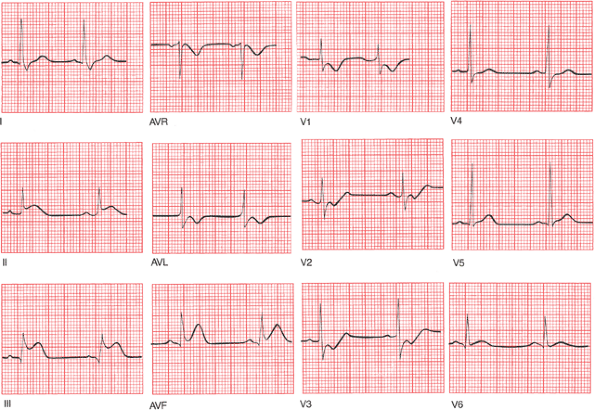 Какой наиболее вероятный диагноз у данного больного?Напишите диагностические признаки. Какие дополнительные отведения необходимо снять? Заключение необходимо представить в виде протокола «Утверждаю»Проректор по учебной работе,академик РАН, профессор И.В.Маев_________________«Утверждаю»Проректор по учебной работе,академик РАН, профессор И.В.Маев_________________КафедраГоспитальной терапии №1 л/фГоспитальной терапии №1 л/фПрограммаПовышения квалификацииПовышения квалификацииТрудоемкость36 ч36 чНаименованиепрограммыОсновы ЭКГ диагностикиОсновы ЭКГ диагностикиКонтингент обучающихся(специальности)Терапия, общая врачебная практика, лечебное дело, скорая медицинская помощь, кардиология, функциональная диагностика, эндокринология, пульмонология, ревматология, гастроэнтерология, анестезиология-реаниматология,  урология, акушерство и гинекология, неврология, дерматология, инфекционные болезниТерапия, общая врачебная практика, лечебное дело, скорая медицинская помощь, кардиология, функциональная диагностика, эндокринология, пульмонология, ревматология, гастроэнтерология, анестезиология-реаниматология,  урология, акушерство и гинекология, неврология, дерматология, инфекционные болезниГод разработки20212021Форма обученияОчнаяОчнаяПрограмма одобрена на кафедральном заседании         «____»_____________ 2021 г.       Протокол №_____Зав. кафедрой госпитальной терапии № 1, профессор Васюк Ю.А.Программа одобрена на кафедральном заседании         «____»_____________ 2021 г.       Протокол №_____Зав. кафедрой госпитальной терапии № 1, профессор Васюк Ю.А.Программа одобрена Ученым советом ФДПО «____»______________2021 г.      Протокол №_____Декан ФДПО, профессор Цаликова Н.А.Программа одобрена Ученым советом ФДПО «____»______________2021 г.      Протокол №_____Декан ФДПО, профессор Цаликова Н.А.№ п/пПеречень имеющихся компетенцийСовершенст-вуемые компетенции1.Универсальные компетенцииУниверсальные компетенции1.1.готовность к абстрактному мышлению, анализу, синтезу (УК-1);Нет1.2.готовность к управлению коллективом, толерантно воспринимать социальные, этнические, конфессиональные и культурные различия (УК-2);Нет1.3.готовность к участию в педагогической деятельности по программам среднего и высшего медицинского образования или среднего и высшего фармацевтического образования, а также по дополнительным профессиональным программам для лиц, имеющих среднее профессиональное или высшее образование, в порядке, установленном федеральным органом исполнительной власти, осуществляющим функции по выработке государственной политики и нормативно-правовому регулированию в сфере здравоохранения (УК-3)Нет2.Профессиональные компетенцииПрофессиональные компетенцииПрофилактическая деятельность:Профилактическая деятельность:Профилактическая деятельность:2.1.готовность к осуществлению комплекса мероприятий, направленных на сохранение и укрепление здоровья и включающих в себя формирование здорового образа жизни, предупреждение возникновения и (или) распространения заболеваний, их раннюю диагностику, выявление причин и условий их возникновения и развития, а также направленных на устранение вредного влияния на здоровье человека факторов среды его обитания (ПК-1);Да2.2.готовность к проведению профилактических медицинских осмотров, диспансеризации и осуществлению диспансерного наблюдения за здоровыми и хроническими больными (ПК-2);Да2.3.готовность к проведению противоэпидемических мероприятий, организации защиты населения в очагах особо опасных инфекций, при ухудшении радиационной обстановки, стихийных бедствиях и иных чрезвычайных ситуациях (ПК-3);Нет2.4.готовность к применению социально-гигиенических методик сбора и медико-статистического анализа информации о стоматологической заболеваемости (ПК-4);НетДиагностическая деятельность:Диагностическая деятельность:Диагностическая деятельность:2.5.готовность к определению у пациентов патологических состояний, симптомов, синдромов заболеваний, нозологических форм в соответствии с Международной статистической классификацией болезней и проблем, связанных со здоровьем (ПК-5); Да2.6.готовность к проведению экспертизы временной нетрудоспособности и участие в иных видах медицинской экспертизы (ПК-6);Нет Лечебная деятельность:Лечебная деятельность:Лечебная деятельность:2.7.готовность к определению тактики ведения, ведению и лечению пациентов, нуждающихся в терапевтической стоматологической помощи (ПК-7);Да2.8.Готовность к участию в оказании медицинской помощи при чрезвычайных ситуациях, в том числе участию в медицинской эвакуации (ПК-8)Нет2.9.Готовность к применению природных лечебных факторов, лекарственной, немедикаментозной терапии и других методов у пациентов со стоматологической патологией, нуждающихся в медицинской реабилитации и санаторно-курортном лечении (ПК-9)ДаОрганизационно-управленческая деятельность:Организационно-управленческая деятельность:Организационно-управленческая деятельность:2.10Готовность к формированию у населения, пациентов и членов их семей мотивации, направленной на сохранение и укрепление своего здоровья и здоровья окружающих, обучению пациентов основным гигиеническим мероприятиям оздоровительного характера, способствующим сохранению и укреплению здоровья, профилактике стоматологических заболеваний (ПК-10)Да2.11.готовность к применению основных принципов организации и управления в сфере охраны здоровья граждан, в медицинских организациях и их структурных подразделениях (ПК-11);Нет2.12.готовность к проведению оценки качества оказания стоматологической помощи с использованием основных медико-статистических показателей (ПК-12);Нет2.13.готовность к организации медицинской помощи при чрезвычайных ситуациях, в том числе медицинской эвакуации (ПК-13).НетУровень профессионального образованияВысшее образование - специалитет по специальности: «Лечебное дело», «Педиатрия»Подготовка в ординатуре/интернатуре по специальности «Терапия»Дополнительное профессиональное образованиеПрофессиональная переподготовка по специальности «Терапия» при наличии подготовки в ординатуре по специальности «Общая врачебная практика (семейная медицина)»Повышение квалификации не реже одного раза в 5 лет в течение всей трудовой деятельностиДолжностиВрач - терапевт; врач - терапевт участковый; врач - терапевт подростковый; врач - терапевт участковый цехового врачебного участка; врач здравпункта; заведующий (начальник) структурного подразделения (отдела, отделения, лаборатории, кабинета, отряда и другое) медицинской организации - врач - терапевт, судовой врач; врач приемного отделения (в специализированной медицинской организации или при наличии в медицинской организации соответствующего специализированного структурного подразделения)Уровень профессионального образованияВысшее образование - специалитет по специальности: «Лечебное дело», «Педиатрия»Подготовка в ординатуре по специальности «Общая врачебная практика (семейная медицина)»Дополнительное профессиональное образованиеПрофессиональная переподготовка по специальности «Общая врачебная практика (семейная медицина)» при наличии подготовки в интернатуре/ординатуре по одной из специальностей: «Педиатрия», «Терапия». Повышение квалификации не реже одного раза в 5 лет в течение всей трудовой деятельностиДолжностиВрач общей практики (семейный врач); заведующий (начальник) структурного подразделения (отдела, отделения, лаборатории, кабинета, отряда и другое) медицинской организации - врач общей практики (семейный врач); судовой врач; врач - терапевт участковыйУровень профессионального образованияВысшее образование - специалитет по специальности: «Лечебное дело»Дополнительное профессиональное образованиеНепрерывное повышение квалификации в течение всей трудовой деятельностиДолжностиВрач-терапевт участковый; врач по медицинской профилактике; врач приемного отделенияУровень профессионального образованияВысшее образование - специалитет по специальности: «Лечебное дело», «Педиатрия»Подготовка в интернатуре/ординатуре по специальности  «Скорая медицинская помощь»Дополнительное профессиональное образованиеПрофессиональная переподготовка по специальности «Скорая медицинская помощь» при наличии подготовки в интернатуре/ординатуре по одной из специальностей: «Анестезиология – реаниматология», «Общая врачебная практика (семейная медицина)», «Терапия», «Педиатрия», «Хирургия». Повышение квалификации не реже одного раза в 5 лет в течение всей трудовой деятельностиДолжностиВрач скорой медицинской помощи; старший врач станции (отделения) скорой медицинской помощи; заведующий (начальник) структурного подразделения (отдела, отделения, лаборатории, кабинета, отряда и другое) медицинской организации - врач скорой медицинской помощи; врач приемного отделения (в специализированной медицинской организации или при наличии в медицинской организации соответствующего специализированного структурного подразделения)Уровень профессионального образованияВысшее образование - специалитет по специальности: «Лечебное дело», «Педиатрия»Подготовка в ординатуре по специальности «Кардиология»Дополнительное профессиональное образованиеПрофессиональная переподготовка по специальности «Кардиология» при наличии подготовки в интернатуре/ординатуре по одной из специальностей: «Общая врачебная практика (семейная медицина)», «Терапия».Повышение квалификации не реже одного раза в 5 лет в течение всей трудовой деятельностиДолжностиВрач кардиолог, заведующий (начальник) структурного подразделения (отдела, отделения, лаборатории, кабинета, отряда и другое) медицинской организации –врач-кардиологУровень профессионального образованияВысшее образование - специалитет по одной из специальностей: «Лечебное дело», «Медицинская биофизика», «Медицинская кибернетика», «Педиатрия»Подготовка в ординатуре по специальности «Функциональная диагностика»Дополнительное профессиональное образованиеПрофессиональная переподготовка по специальности «Функциональная диагностика» при наличии подготовки в интернатуре/ординатуре по одной из специальностей: «Авиационная и космическая медицина», «Акушерство и гинекология», «Анестезиология – реаниматология», «Водолазная медицина», «Дерматовенерология», «Детская кардиология», «Детская онкология», «Детская хирургия», «Детская урология – андрология», «Детская эндокринология», «Гастроэнтерология», «Гематология», «Гериатрия», «Инфекционные болезни», «Кардиология», «Колопроктология», «Лечебная физкультура и спортивная медицина», «Нефрология», «Неврология», «Неонатология», «Нейрохирургия», «Общая врачебная практика (семейная медицина)», «Онкология», «Ортодонтия», «Оториноларингология», «Офтальмология», «Педиатрия», «Пластическая хирургия», «Профпатология», «Пульмонология», «Ревматология», «Рентгенэндоваскулярные диагностика и лечение», «Сердечно - сосудистая хирургия», «Скорая медицинская помощь», «Стоматология общей практики», «Стоматология хирургическая», «Стоматология терапевтическая», «Стоматология детская», «Стоматология ортопедическая», «Терапия», «Торакальная хирургия», «Травматология и ортопедия», «Урология», «Фтизиатрия», «Хирургия», «Челюстно - лицевая хирургия», «Эндокринология» Повышение квалификации не реже одного раза в 5 лет в течение всей трудовой деятельностиДолжностиВрач функциональной диагностики; заведующий (начальник) структурного подразделения (отдела, отделения, лаборатории, кабинета, отряда и другое) медицинской организации - врач функциональной диагностикиУровень профессионального образованияВысшее образование - специалитет по специальности: «Лечебное дело», «Педиатрия»Подготовка в интернатуре/ординатуре по специальности «Эндокринология»Дополнительное профессиональное образованиеПовышение квалификации не реже одного раза в 5 лет в течение всей трудовой деятельностиДолжностиВрач - эндокринолог; заведующий (начальник) структурного подразделения (отдела, отделения, лаборатории, кабинета, отряда и другое) медицинской организации - врач - эндокринолог; врач приемного отделения (в специализированной медицинской организации или при наличии в медицинской организации соответствующего специализированного структурного подразделения)Уровень профессионального образованияВысшее образование - специалитет по специальности: «Лечебное дело», «Педиатрия»Подготовка в ординатуре по специальности «Пульмонология»Дополнительное профессиональное образованиеПрофессиональная переподготовка по специальности «Пульмонология» при наличии подготовки в интернатуре/ординатуре по одной из специальностей: «Общая врачебная практика (семейная медицина)», «Педиатрия», «Терапия», «Фтизиатрия». Повышение квалификации не реже одного раза в 5 лет в течение всей трудовой деятельностиДолжностиВрач - пульмонолог; заведующий (начальник) структурного подразделения (отдела, отделения, лаборатории, кабинета, отряда и другое) медицинской организации - врач - пульмонолог; врач приемного отделения (в специализированной медицинской организации или при наличии в медицинской организации соответствующего специализированного структурного подразделения)Уровень профессионального образованияВысшее образование - специалитет по специальности: «Лечебное дело», «Педиатрия»Подготовка в ординатуре по специальности «Ревматология»Дополнительное профессиональное образованиеПрофессиональная переподготовка по специальности «Ревматология» при наличии подготовки в интернатуре/ординатуре по одной из специальностей: «Общая врачебная практика (семейная медицина)», «Педиатрия», «Терапия» Повышение квалификации не реже одного раза в 5 лет в течение всей трудовой деятельностиДолжностиВрач - ревматолог; заведующий (начальник) структурного подразделения (отдела, отделения, лаборатории, кабинета, отряда и другое) медицинской организации - врач - ревматолог; врач приемного отделения (в специализированной медицинской организации или при наличии в медицинской организации соответствующего специализированного структурного подразделения)Уровень профессионального образованияВысшее образование - специалитет по специальности: «Лечебное дело», «Педиатрия»Подготовка в ординатуре по специальности «Гастроэнтерология»Дополнительное профессиональное образованиеПрофессиональная переподготовка по специальности «Гастроэнтерология» при наличии подготовки в интернатуре/ординатуре по одной из специальностей: «Общая врачебная практика (семейная медицина)», «Педиатрия», «Терапия».Повышение квалификации не реже одного раза в 5 лет в течение всей трудовой деятельностиДолжностиВрач - гастроэнтеролог; заведующий (начальник) структурного подразделения (отдела, отделения, лаборатории, кабинета, отряда и другое) медицинской организации - врач - гастроэнтеролог; врач приемного отделения (в специализированной медицинской организации или при наличии в медицинской организации соответствующего специализированного структурного подразделения)Уровень профессионального образованияВысшее образование - специалитет по специальности: «Лечебное дело», «Педиатрия»Подготовка в интернатуре/ординатуре по специальности «Анестезиология – реаниматология»Дополнительное профессиональное образованиеПрофессиональная переподготовка по специальности «Анестезиология – реаниматология» при наличии подготовки в интернатуре/ординатуре по одной из специальностей: «Неонатология» или «Нефрология»Повышение квалификации не реже одного раза в 5 лет в течение всей трудовой деятельностиДолжностиВрач - анестезиолог - реаниматолог; заведующий (начальник) структурного подразделения (отдела, отделения, лаборатории, кабинета, отряда и другое) медицинской организации - врач - анестезиолог - реаниматолог; врач приемного отделения (в специализированной медицинской организации или при наличии в медицинской организации соответствующего специализированного структурного подразделения)Уровень профессионального образованияВысшее образование - специалитет по специальности: «Лечебное дело», «Педиатрия»Подготовка в ординатуре по специальности «Урология»Дополнительное профессиональное образованиеПовышение квалификации не реже одного раза в 5 лет в течение всей трудовой деятельностиДолжностиВрач - уролог; заведующий (начальник) структурного подразделения (отдела, отделения, лаборатории, кабинета, отряда и другое) медицинской организации - врач - уролог; врач приемного отделения (в специализированной медицинской организации или при наличии в медицинской организации соответствующего специализированного структурного подразделения)Уровень профессионального образованияВысшее образование - специалитет по специальности: «Лечебное дело», «Педиатрия»Подготовка в ординатуре по специальности «Акушерство-гинекология»Дополнительное профессиональное образованиеПовышение квалификации не реже одного раза в 5 лет в течение всей трудовой деятельностиДолжностиВрач-акушер-гинеколог, врач-акушер-гинеколог цехового врачебного участка заведующий (начальник) структурного подразделения (отдела, отделения, лаборатории, кабинета, отряда и другое) медицинской организации – врач - акушер - гинеколог; врач приемного отделения (в специализированной медицинской организации или при наличии в медицинской организации соответствующего специализированного структурного подразделения)Уровень профессионального образованияВысшее образование - специалитет по специальности: «Лечебное дело», «Педиатрия»Подготовка в интернатуре/ординатуре по специальности «Неврология»Дополнительное профессиональное образованиеПовышение квалификации не реже одного раза в 5 лет в течение всей трудовой деятельностиДолжностиВрач - невролог; заведующий (начальник) структурного подразделения (отдела, отделения, лаборатории, кабинета, отряда и другое) медицинской организации - врач - невролог; врач приемного отделения (в специализированной медицинской организации или при наличии в медицинской организации соответствующего специализированного структурного подразделения)Уровень профессионального образованияВысшее образование - специалитет по специальности: «Лечебное дело», «Педиатрия»Подготовка в интернатуре/ординатуре по специальности «Дерматовенерология»Дополнительное профессиональное образованиеПовышение квалификации не реже одного раза в 5 лет в течение всей трудовой деятельностиДолжностиВрач - дерматовенеролог; заведующий (начальник) структурного подразделения (отдела, отделения, лаборатории, кабинета, отряда и другое) медицинской организации - врач - дерматовенеролог; врач приемного отделения (в специализированной медицинской организации или при наличии в медицинской организации соответствующего специализированного структурного подразделения)Уровень профессионального образованияВысшее образование - специалитет по специальности: «Лечебное дело», «Педиатрия»Подготовка в интернатуре/ординатуре по специальности «Инфекционные болезни»Дополнительное профессиональное образованиеПрофессиональная переподготовка по специальности «Инфекционные болезни» при наличии подготовки в интернатуре/ординатуре по одной из специальностей: «Общая врачебная практика (семейная медицина)», «Педиатрия», «Терапия», «Фтизиатрия»Повышение квалификации не реже одного раза в 5 лет в течение всей трудовой деятельностиДолжностиВрач - инфекционист; заведующий (начальник) структурного подразделения (отдела, отделения, лаборатории, кабинета, отряда и другое) медицинской организации - врач - инфекционист; врач приемного отделения (в специализированной медицинской организации или при наличии в медицинской организации соответствующего специализированного структурного подразделения)№ п/пРазделы дисциплиныЛекцииПракти-ческие занятия (симуля-ционное обучение)ВсегоСовер-шенству-емые проф.компетенцииИтого часов1719361.Основы электрофизиологии сердца.  Регистрация стандартных и дополнительных ЭКГ-отведений . Нормативы зубцов и интервалов.Понятие об электрической оси сердца.224ПК-1, ПК-2, ПК-5, ПК-6, ПК-72ЭКГ-признаки гипертрофии и перегрузки различных отделов сердца.224ПК-1, ПК-2, ПК-5, ПК-6, ПК-73Брадиаритмии – синусовая брадикардия, брадиформа мерцательной аритмии, синоатриальные и атриовентрикулярные  блокады, синдром слабости синусового узла. Нарушения  внутрижелудочковой проводимости347ПК-1, ПК-2, ПК-5, ПК-6, ПК-74Экстрасистолия  и парасистолия. Тахиаритмии (пароксизмальные и непароксизмальные суправентрикулярные и желудочковые тахикардии, фибрилляция и трепетание предсердий).347ПК-1, ПК-2, ПК-5, ПК-6, ПК-75Трепетание и фибрилляция желудочков. ЭКГ-маркеры высокого риска внезапной смерти (синдромы преждевременного возбуждения желудочков, синдром удлинения и укорочения интервала PQ, синдром Бругада, аритмогенная дисплазия правого желудочка).224ПК-1, ПК-2, ПК-5, ПК-6, ПК-76ЭКГ при ишемии и инфаркте миокарда (ишемия, повреждение, некроз, ЭКГ при инфаркте миокарда различной локализации, в т.ч. на фоне блокады ножек пучка Гиса).347ПК-1, ПК-2, ПК-5, ПК-6, ПК-77ЭКГ при избранной кардиальной и общесоматической патологии, нарушениях электролитного баланса и воздействии  медикаментов.213ПК-1, ПК-2, ПК-5, ПК-6, ПК-7ФИОДолжностьПодписьГацура С.В.  профессор, д.м.н. Ульянова Е.А.доцент,  к.м.н.Дворянчикова Ж.Ю.ассистент,  к.м.н.